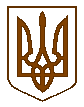 БУЧАНСЬКА МІСЬКА РАДАКИЇВСЬКОЇ ОБЛАСТІВІСІМДЕСЯТ ПЕРША СЕСІЯ    СЬОМОГО  СКЛИКАННЯР І Ш Е Н Н Я«23»  липня 2020 р.	                                                                                      № 5147 - 81 -VІІПро включення земельної   ділянки  до переліку земельних  ділянокдля підготовки лотів, в частині розробкипроекту  землеустрою  щодо відведення земельної   ділянки,для продажу  права на неї  на земельних торгах  у формі аукціонувулиці Заводська,б/н  в м. БучаРозглянувши  пропозицію приватного підприємства « Деліція»  про включення земельної ділянки що розташована що розташована по вулиці Заводська .б/н  в м. Буча  до переліку земельних ділянок для продажу права на неї  на земельних торгах у формі аукціону для зведення будівель складських приміщень, гаражів та паркінгу для транспортних засобів, враховуючи пропозицію комісії з питань містобудування  та природокористування, враховуючи затверджену містобудівну документацію Генеральний план міста Буча та Плану Зонування  території міста, відповідно до містобудівної документації  дана ділянка розташована в  території  промислових підприємств, комунально - складських підприємств, керуючись главою 21 Земельного кодексу України, Законом України « Про землеустрій», Законом України  «Про місцеве самоврядування в Україні», з метою залучення додаткових коштів до місцевого бюджету, міська радаВИРІШИЛАВключити   земельну ділянку що розташована по вулиці Заводська б/н, в м. Буча , орієнтовною площею  3,0000 га   цільове призначення (11.02)  для розміщення та експлуатації основних, підсобних і допоміжних будівель та споруд підприємств переробної, машинобудівної та іншої промисловості до переліку земельних  ділянок для підготовки лотів, в частині розробки  проектів  землеустрою щодо відведення земельних  ділянок, для продажу  права на неї   на земельних торгах  у формі аукціону.Надати дозвіл на розробку проекту  землеустрою щодо відведення земельної  ділянки  в м. Буча по вулиці Заводська,б/н , орієнтовною площею 3,0000га   цільове призначення для (11.02)  для розміщення та експлуатації основних, підсобних і допоміжних будівель та споруд підприємств переробної, машинобудівної та іншої промисловості , яка  визначена   для продажу  права на неї   на земельних торгах( у формі аукціону) окремим лотом, без використання бюджетних коштів.Виконавця земельних торгів  уповноважити звернутись до розробників документації із землеустрою для розробки проекту  землеустрою щодо відведення земельної ділянки. Відповідно до пункту 5 статті 135, пункту 5 статті 136 Земельного кодексу України фінансування підготовки Лоту до продажу права на земельних торгах в частині виконання робіт із виготовлення проекту землеустрою щодо відведення земельних ділянок, організації та проведення земельних торгів здійснити без використання бюджетних коштів за рахунок коштів Виконавця земельних торгів на підставі договорів про підготовку Лотів до проведення та про організацію і проведення земельних торгів у формі аукціону між Організатором торгів та Виконавцем земельних торгів з наступним відшкодуванням витрат Виконавцю земельних торгів за рахунок коштів, що сплачуються Переможцем земельних торгів.Доручити комісії з добору земельних ділянок  провести відбір з визначення виконавця земельних торгів, фінансування послуг яких здійснюється без використання бюджетних коштів.За результатами  конкурсу з відбору виконавця послуг,  доручити міському голові (або особі на кого покладено обов’язки) укласти із спеціалізованою організацією Виконавцем земельних торгів, переможцем конкурсу з відбору Виконавця земльних торгів у формі аукціону,  Договір про підготовку Лотів до проведення та про організацію і проведення земельних торгів у формі аукціону.Земельному відділу забезпечити подання погодженої у відповідності до законодавства документації із землеустрою подати на затвердження до міської ради.Оприлюднити  дане рішення  у засобах масової інформації.Контроль за виконанням  даного рішення  покласти  на  постійну депутатську  комісію з питань містобудування та природокористування.Міський голова                                                                    А.П.Федорук